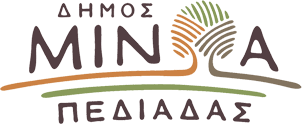 Αρκαλοχώρι, 05/10/2023Προς: ΜΜΕΔΕΛΤΙΟ ΤΥΠΟΥΣυνάντηση Δημάρχου Μινώα Πεδιάδας Μ. Φραγκάκη με Αντιπροσωπεία Γονέων του Βρεφονηπιακού Παιδικού Σταθμού Αρκαλοχωρίου    Συνάντηση με Αντιπροσωπεία Γονέων του Βρεφονηπιακού Παιδικού Σταθμού Αρκαλοχωρίου, είχε ο Δήμαρχος Μινώα Πεδιάδας Μανώλης Φραγκάκης, παρουσία της Προϊσταμένης του Βρεφονηπιακού Παιδικού Σταθμού Αρκαλοχωρίου Μαρίας Καδιάνη και του Προϊσταμένου του Τμήματος Κοινωνικής Προστασίας, Παιδείας, Απασχόλησης και Πολιτισμού του Δήμου Μινώα Πεδιάδας Γιώργου Γαλυφιανάκη. Οι γονείς έθεσαν μια σειρά από ζητήματα όπως την ανακαίνιση των τουαλετών, την υγιεινή του χώρου ενώ αναφέρθηκαν στην υγρασία σε ορισμένα σημεία του κτιρίου. Ο Δήμαρχος Μινώα Πεδιάδας Μανώλης Φραγκάκης, κατανοώντας την αγωνία των γονέων, τους ενημέρωσε εκτενώς για τις εργασίες που έγιναν, γίνονται και πρόκειται γίνουν στον Βρεφονηπιακό Παιδικό Σταθμό Αρκαλοχωρίου.    Τόνισε ότι η Δημοτική Αρχή επιλαμβάνεται με ευαισθησία των θεμάτων του Παιδικού τονίζοντας ότι οι παρεμβάσεις του Δήμου στο εν λόγω κτίριο από το 2020-2023, αποδεικνύουν του λόγου το αληθές, με παρεμβάσεις που ανέρχονται στις 500.000 ευρώ, μέσα από συνολικά πέντε εργολαβίες, χωρίς αυτό να σημαίνει ότι δεν υπάρχουν επιμέρους προβλήματα ή ότι δεν θα γίνουν κι άλλες στο προσεχές μέλλον.     Επίσης, σύμφωνα με την Τεχνική Υπηρεσία του Δήμου, μετά τις εργασίες μόνωσης της οροφής του νότιου τμήματος και της τοποθέτησης θερμοπρόσοψης, πρέπει να υπάρξει αναμονή κάποιου χρονικού διαστήματος, προκειμένου να διαπιστωθεί αν υπάρχει εγκλωβισμένη υγρασία, ώστε αμέσως μετά να ξεκινήσει το βάψιμο του χώρου  με στόχο τη συνολική αισθητική αναβάθμιση του σχολικού συγκροτήματος.